OutlookThis is my CIT 110 Outlook assignmentNeed monthly view of September and DecemberFull Path NameC:\Courses\CIT110Prin\Outlook.docxDrive C: HardDiskDriveFolders/subdirectoriesFileNameFileType/Ext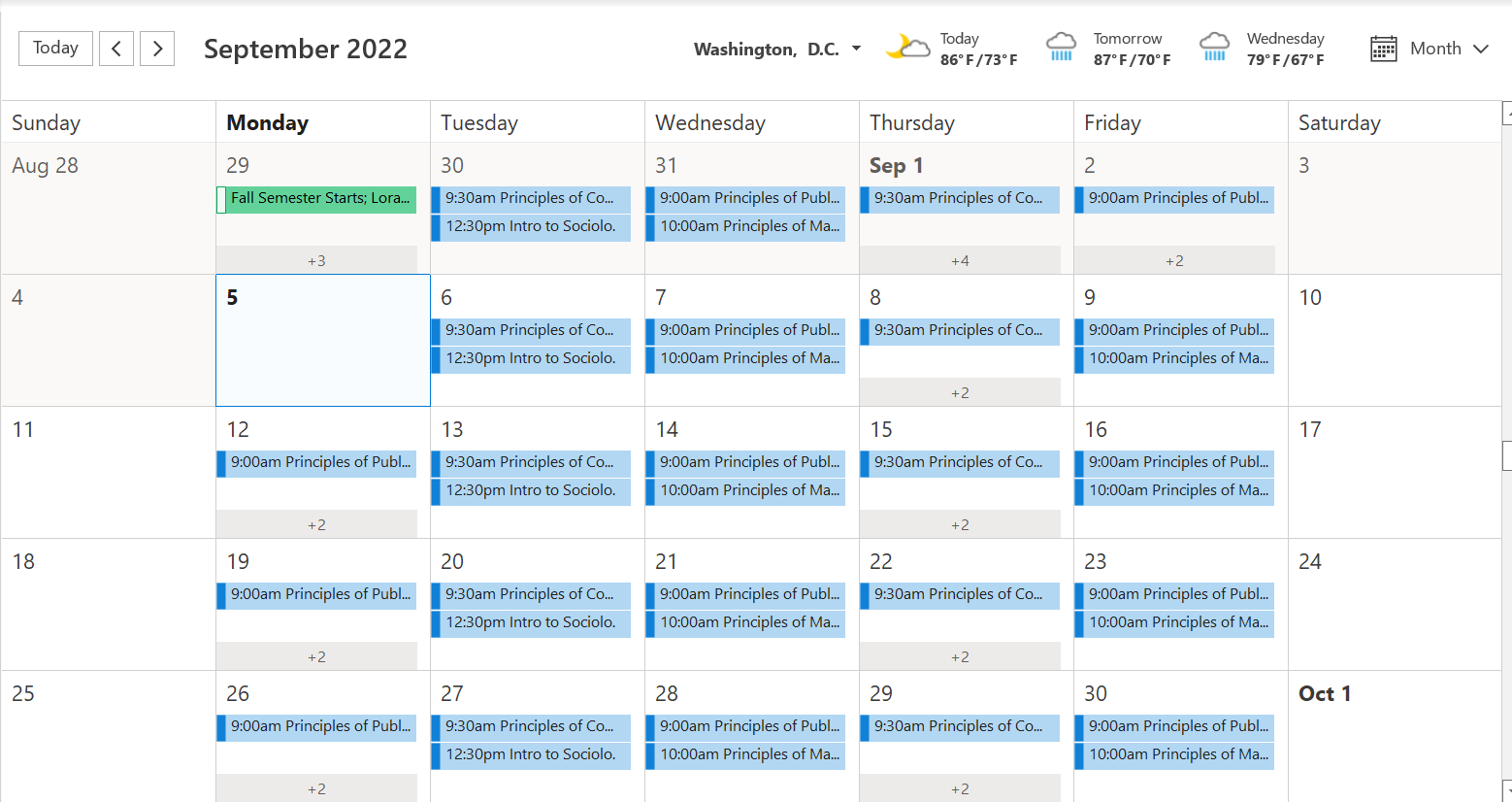 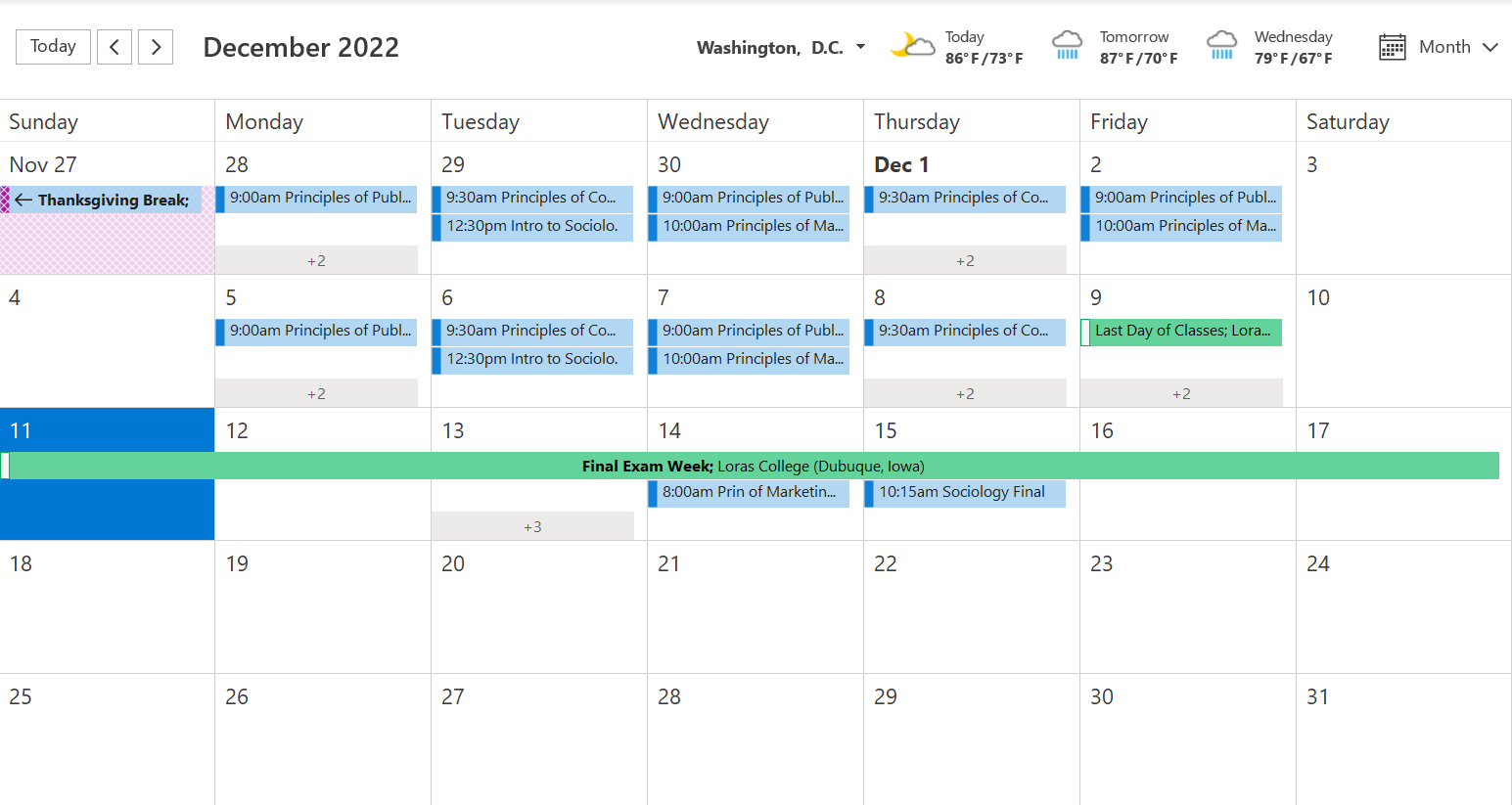 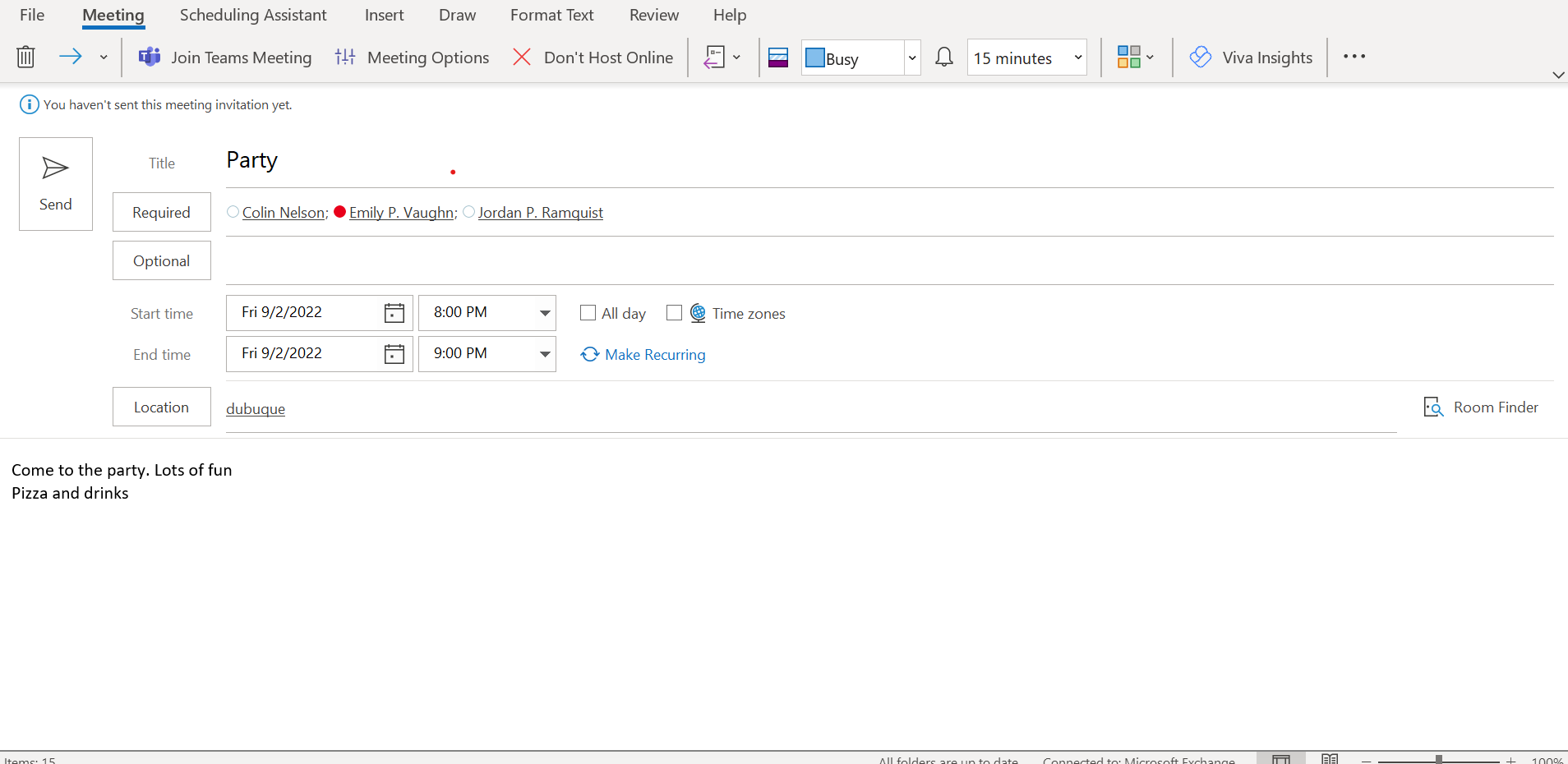 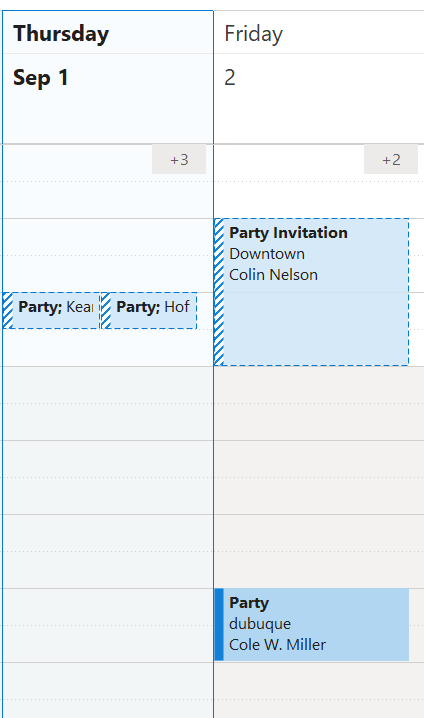 